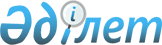 О создании специальной экономической зоны "Сарыарқа"Указ Президента Республики Казахстан от 24 ноября 2011 года № 181.
      Подлежит опубликованию в Собрании
      актов Президента и Правительства
      Республики Казахстан      
      В соответствии с пунктом 8 статьи 7 Закона Республики Казахстан от 21 июля 2011 года "О специальных экономических зонах в Республике Казахстан" ПОСТАНОВЛЯЮ:
      1. Создать специальную экономическую зону "Сарыарқа" (далее - СЭЗ) на период до 1 декабря 2036 года.
      2. Утвердить прилагаемые:
      1) Положение о СЭЗ;
      2) целевые индикаторы функционирования СЭЗ и критический уровень недостижения целевых индикаторов.
      3. Правительству Республики Казахстан обеспечить принятие:
      1) соответствующих нормативных правовых актов, вытекающих из настоящего Указа;
      2) иных мер по реализации настоящего Указа.
      4. Контроль за исполнением настоящего Указа возложить на Администрацию Президента Республики Казахстан.
      5. Настоящий Указ вводится в действие со дня подписания. ПОЛОЖЕНИЕ
о специальной экономической зоне "Сарыарқа"
1. Общие положения
      1. Специальная экономическая зона "Сарыарқа" (далее - СЭЗ) расположена на территории города Караганды и прилегающих землях Бухар-Жырауского района Карагандинской области согласно прилагаемому плану.
      Территория СЭЗ составляет 595,01 гектара и является неотъемлемой частью территории Республики Казахстан. В состав территории СЭЗ входит Индустриальный парк "Металлургия-металлообработка" площадью 534,9 гектара и субзона № 1 "Кремниевая долина" площадью 60,11 гектара.
      Сноска. Пункт 1 с изменением, внесенным Указом Президента РК от 02.10.2015 № 95.


       2. СЭЗ создается в целях:
      1) развития металлургической промышленности и отрасли металлообработки, в частности производства готовых изделий путем привлечения производителей мировых торговых марок;
      2) разработки и реализации прорывных инвестиционных проектов по созданию и развитию металлургической промышленности и отрасли металлообработки мирового уровня по глубокой переработке сырья и выпуску широкой конкурентоспособной продукции с высокой добавленной стоимостью;
      3) улучшения качества и расширения ассортимента производимой продукции;
      4) осуществления интеграции казахстанской продукции в общемировую систему производства и сбыта, создания инновационной, конкурентоспособной отечественной продукции в соответствии с международными стандартами;
      5) создания высокоэффективных и инновационных производств, в том числе высокотехнологичных и конкурентоспособных производств, освоения выпусков новых видов продукции;
      6) разработки и реализации научно-исследовательских и научно-технических инновационных проектов по созданию и совершенствованию производств и технологий глубокой переработки сырья;
      7) создания благоприятного инвестиционного климата и привлечения отечественных и зарубежных инвестиций для реализации инвестиционных проектов;
      8) привлечения инвестиций в строительство и комплексное развитие металлургической промышленности на основе механизмов государственно-частного партнерства;
      9) ускоренного развития региона для активизации вхождения экономики республики в систему мировых хозяйственных связей;
      10) совершенствования правовых норм рыночных отношений, внедрения современных методов управления и хозяйствования;
      11) решения социальных проблем и повышения занятости населения.
      3. Деятельность СЭЗ регулируется Конституцией Республики Казахстан, Законом Республики Казахстан от 21 июля 2011 года "О специальных экономических зонах в Республике Казахстан", настоящим Положением и иными нормативными правовыми актами Республики Казахстан.
      4. Видами деятельности на территории СЭЗ являются:
      1) обрабатывающая промышленность, за исключением:
      производства продуктов питания;
      производства напитков;
      производства табачных изделий;
      производства деревянных и пробковых изделий, кроме мебели;
      производства изделий из соломки и материалов для плетения;
      печати и воспроизведения записанных материалов;
      производства мебели;
      ремонта и установки машин и оборудования;
      2) строительство и ввод в эксплуатацию объектов, предназначенных непосредственно для осуществления видов деятельности, предусмотренных подпунктом 1) настоящего пункта, в пределах проектно-сметной документации.
      Сноска. Пункт 4 в редакции Указа Президента РК от 25.11.2016 № 377 (вводится в действие со дня первого официального опубликования).

  2. Управление СЭЗ
      5. Управление СЭЗ осуществляется в соответствии с Законом Республики Казахстан от 21 июля 2011 года "О специальных экономических зонах в Республике Казахстан".
      6. Управление СЭЗ осуществляется органом управления - управляющей компанией, создаваемой в организационно-правовой форме акционерного общества для обеспечения функционирования СЭЗ. 3. Налогообложение на территории СЭЗ
      7. Участники СЭЗ облагаются налогами и другими обязательными платежами в бюджет в соответствии с Кодексом Республики Казахстан от 10 декабря 2008 года "О налогах и других обязательных платежах в бюджет (Налоговый кодекс)". 4. Таможенное регулирование
      8. Таможенное регулирование на территории СЭЗ осуществляется в соответствии с положениями таможенного законодательства Таможенного союза и (или) Кодекса Республики Казахстан от 30 июня 2010 года "О таможенном деле в Республике Казахстан" (далее - Кодекс).
      9. Таможенная процедура свободной таможенной зоны применяется на всей территории СЭЗ.
      Под таможенную процедуру свободной таможенной зоны помещаются товары, предназначенные для размещения и (или) использования на территории СЭЗ лицами, осуществляющими приоритетные виды деятельности на территории СЭЗ в соответствии с договором об осуществлении деятельности в качестве участника СЭЗ.
      10. Территория СЭЗ является зоной таможенного контроля. Границы СЭЗ по ее периметру обустраиваются и оборудуются специальными ограждениями в целях проведения таможенного контроля.
      11. На территории СЭЗ могут создаваться места временного хранения товаров в порядке, определенном таможенным законодательством Таможенного союза и (или) Кодексом.
      12. На территории СЭЗ могут размещаться и использоваться товары, помещенные под таможенную процедуру свободной таможенной зоны, а также товары Таможенного союза, не помещенные под таможенную процедуру свободной таможенной зоны, и иностранные товары, помещенные под иные таможенные процедуры.
      13. Товары, ввезенные на территорию СЭЗ и помещенные под таможенную процедуру свободной таможенной зоны, рассматриваются как находящиеся вне таможенной территории Таможенного союза для целей применения таможенных пошлин, налогов, а также мер нетарифного регулирования.
      14. Таможенные операции, связанные с временным хранением, таможенным декларированием, таможенной очисткой и выпуском товаров, а также проведением таможенного контроля на территории СЭЗ, осуществляются в порядке, определенном таможенным законодательством Таможенного союза и (или) Кодексом. 5. Охрана окружающей среды
      15. Деятельность на территории СЭЗ осуществляется с соблюдением требований Экологического кодекса Республики Казахстан от 9 января 2007 года и международных природоохранных и экологических стандартов. 6. Гарантии правовой защиты участников СЭЗ
      16. Участникам СЭЗ гарантируется защита прав и интересов, которая обеспечивается Конституцией Республики Казахстан, Законом Республики Казахстан от 21 июля 2011 года "О специальных экономических зонах в Республике Казахстан", Законом Республики Казахстан от 8 января 2003 года "Об инвестициях" и иными нормативными правовыми актами Республики Казахстан, а также международными договорами, ратифицированными Республикой Казахстан. 7. Порядок и сроки упразднения СЭЗ
      17. СЭЗ упраздняется по истечении срока, на который она была создана. СЭЗ упраздняется Указом Президента Республики Казахстан по представлению Правительства Республики Казахстан.
      18. Досрочное упразднение СЭЗ осуществляется в соответствии с Законом Республики Казахстан от 21 июля 2011 года "О специальных экономических зонах в Республике Казахстан". 8. Заключительные положения
      19. Деятельность СЭЗ, не урегулированная настоящим положением, осуществляется в соответствии с действующим законодательством Республики Казахстан и Таможенного союза. План границ
специальной экономической зоны "Сарыарка"
      Сноска. Приложение в редакции Указа Президента РК от 02.10.2015 № 95.

       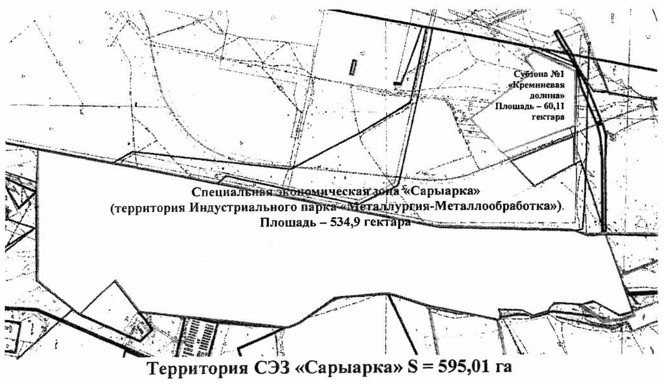  Целевые индикаторы функционирования специальной экономической
зоны "Сарыарқа" и критический уровень недостижения целевых
индикаторов
      продолжение таблицы
      Примечание:
      показатели индикаторов приведены с нарастающим итогом;
      при расчете применен курс: 1 доллар США - 147 тенге.
					© 2012. РГП на ПХВ «Институт законодательства и правовой информации Республики Казахстан» Министерства юстиции Республики Казахстан
				
Президент
Республики Казахстан
Н. НазарбаевУТВЕРЖДЕНО
Указом Президента
Республики Казахстан
от 24 ноября 2011 года
№ 181ПРИЛОЖЕНИЕ
к Положению о специальной
экономической зоне "Сарыарқа",
утвержденному Указом Президента
Республики Казахстан
от 24 ноября 2011 года № 181УТВЕРЖДЕНЫ
Указом Президента
Республики Казахстан
от 24 ноября 2011 года № 181
№
п/п
Цели, задачи и
показатели
(наименования)
Единица
измерения
Базовый
период
(2012
год)
Достижение к
2015 году,
в том числе
Достижение к
2015 году,
в том числе
Достижение к
2020 году,
в том числе
Достижение к
2020 году,
в том числе
№
п/п
Цели, задачи и
показатели
(наименования)
Единица
измерения
Базовый
период
(2012
год)
целевой
индикатор
крити-
ческий
уровень
целевой
индикатор
крити-
ческий
уровень
1
2
3
4
5
6
7
8
1
Общий объем
инвестиций,
в том числе:
млрд. тенге
-
7
3,5
80
40
1.1.
Объем иностранных
инвестиций
млрд. тенге
-
4,9
2,45
56
28
1.2.
Объем отечественных
инвестиций
млрд. тенге
-
2,1
1,05
24
12
2
Объем производства
товаров и услуг
(работ)
млрд. тенге
-
5,84
2,92
210,6
105,3
3
Количество участников
компании
-
8
4
14
7
4
Количество лиц,
осуществляющих
вспомогательный вид
деятельности
человек
-
150
75
250
125
5
Количество рабочих
мест
человек
-
500
250
1 720
860
6
Доля казахстанского
содержания в общем
объеме производства
%
-
18
9
40
20
Достижение к 2025
году, в том числе
Достижение к 2025
году, в том числе
Достижение к 2030
году, в том числе
Достижение к 2030
году, в том числе
Достижение к 2037
году, в том числе
Достижение к 2037
году, в том числе
целевой
индикатор
критический
уровень
целевой
индикатор
критический
уровень
целевой
индикатор
критический
уровень
9
10
11
12
13
14
210
105
345
172,5
372
186
147
73,5
214,5
120,4
260,4
130,2
63
31,5
103,5
52,1
111,6
55,8
895,1
447,55
1 904,0
952
4 212,6
2 106,3
19
10
24
12
30
15
300
150
325
162
400
200
4 000
2 000
6 000
3 000
10 000
5 000
50
20
60
30
70
35